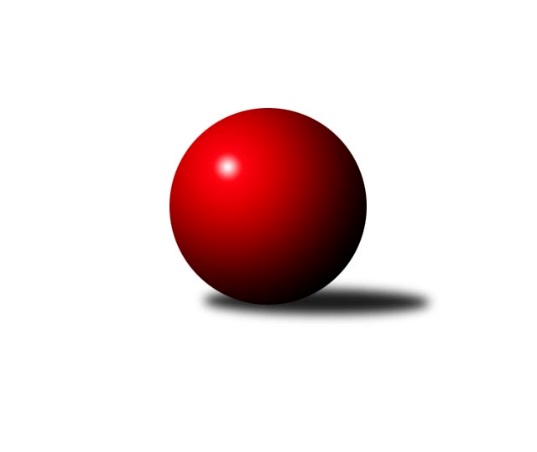 Č.7Ročník 2019/2020	5.2.2020Nejlepšího výkonu v tomto kole: 1467 dosáhlo družstvo: TJ Nová Ves BMeziokresní přebor ČB-ČK B 4 členné  2019/2020Výsledky 7. kolaSouhrnný přehled výsledků:Kuželky Borovany D	- TJ Nová Ves B	1:5	1412:1467	2.0:6.0	5.2.TJ Spartak Trhové Sviny D	- TJ Loko Č. Budějovice C	1:5	1375:1398	3.0:5.0	5.2.Tabulka družstev:	1.	TJ Nová Ves B	7	6	0	1	33.0 : 9.0 	39.5 : 16.5 	 1462	12	2.	TJ Spartak Trhové Sviny D	7	5	0	2	25.0 : 17.0 	30.0 : 26.0 	 1403	10	3.	TJ Loko Č. Budějovice C	7	2	0	5	16.0 : 26.0 	24.5 : 31.5 	 1397	4	4.	Kuželky Borovany D	7	1	0	6	10.0 : 32.0 	18.0 : 38.0 	 1356	2Podrobné výsledky kola:	 Kuželky Borovany D	1412	1:5	1467	TJ Nová Ves B	Martin Tomášek	 	 177 	 188 		365 	 1:1 	 373 	 	190 	 183		Milan Bednář	Josef Malík	 	 163 	 175 		338 	 0:2 	 362 	 	180 	 182		Květa Jarathová	Daniel Krejčí	 	 181 	 192 		373 	 0:2 	 405 	 	197 	 208		Milan Churavý	Jan Bícha	 	 182 	 154 		336 	 1:1 	 327 	 	161 	 166		František Vašíčekrozhodčí: Nejlepší výkon utkání: 405 - Milan Churavý	 TJ Spartak Trhové Sviny D	1375	1:5	1398	TJ Loko Č. Budějovice C	Nela Horňáková	 	 177 	 161 		338 	 0:2 	 365 	 	187 	 178		Radim Růžička	Lukáš Bárta	 	 199 	 157 		356 	 2:0 	 283 	 	141 	 142		Jan Ondřich	Jan Votruba	 	 181 	 174 		355 	 1:1 	 365 	 	156 	 209		Lucie Klojdová	Jan Stodolovský	 	 170 	 156 		326 	 0:2 	 385 	 	189 	 196		Adéla Sýkorovározhodčí: Josef SvobodaNejlepší výkon utkání: 385 - Adéla SýkorováPořadí jednotlivců:	jméno hráče	družstvo	celkem	plné	dorážka	chyby	poměr kuž.	Maximum	1.	Milan Churavý 	TJ Nová Ves B	398.00	279.8	118.2	8.3	4/4	(406)	2.	Václav Klojda  st.	TJ Loko Č. Budějovice C	387.67	280.0	107.7	10.3	3/4	(410)	3.	Milan Bednář 	TJ Nová Ves B	386.33	278.1	108.2	11.0	3/4	(421)	4.	Vlastimil Křiha 	TJ Spartak Trhové Sviny D	373.50	264.0	109.5	11.3	4/4	(402)	5.	Lubomír Procházka 	TJ Nová Ves B	368.67	270.7	98.0	14.2	3/4	(379)	6.	Daniel Krejčí 	Kuželky Borovany D	363.50	266.7	96.8	13.7	4/4	(399)	7.	Adéla Sýkorová 	TJ Loko Č. Budějovice C	355.08	258.8	96.3	15.1	4/4	(417)	8.	Jan Stodolovský 	TJ Spartak Trhové Sviny D	350.50	261.0	89.5	17.5	3/4	(364)	9.	Radim Růžička 	TJ Loko Č. Budějovice C	344.79	249.5	95.3	17.4	4/4	(373)	10.	Květa Jarathová 	TJ Nová Ves B	343.38	268.0	75.4	18.8	4/4	(373)	11.	František Vašíček 	TJ Nová Ves B	340.88	246.4	94.5	17.1	4/4	(401)	12.	Lucie Klojdová 	TJ Loko Č. Budějovice C	340.88	250.6	90.3	15.5	4/4	(367)	13.	Jan Votruba 	TJ Spartak Trhové Sviny D	340.38	250.3	90.1	16.4	4/4	(376)	14.	Jan Bícha 	Kuželky Borovany D	337.44	251.6	85.8	16.4	4/4	(351)	15.	Josef Malík 	Kuželky Borovany D	337.19	248.3	88.9	18.4	4/4	(379)		Martin Klíma 	TJ Spartak Trhové Sviny D	388.67	270.0	118.7	6.3	1/4	(402)		Nikola Kroupová 	TJ Spartak Trhové Sviny D	385.50	275.0	110.5	12.5	2/4	(413)		Martin Tomášek 	Kuželky Borovany D	367.50	272.5	95.0	15.3	2/4	(370)		Lukáš Bárta 	TJ Spartak Trhové Sviny D	356.00	252.0	104.0	16.0	1/4	(356)		Nela Horňáková 	TJ Spartak Trhové Sviny D	338.00	234.0	104.0	13.0	1/4	(338)		Jan Ondřich 	TJ Loko Č. Budějovice C	325.25	237.3	88.0	18.3	2/4	(350)		Milan Šimek 	Kuželky Borovany D	300.25	219.5	80.8	17.3	2/4	(325)		Jan Průka 	TJ Spartak Trhové Sviny D	285.50	218.0	67.5	25.5	2/4	(303)		Marie Dvořáková 	Kuželky Borovany D	284.00	199.5	84.5	19.5	2/4	(297)Sportovně technické informace:Starty náhradníků:registrační číslo	jméno a příjmení 	datum startu 	družstvo	číslo startu
Hráči dopsaní na soupisku:registrační číslo	jméno a příjmení 	datum startu 	družstvo	Program dalšího kola:8. kolo12.2.2020	st	18:00	TJ Spartak Trhové Sviny D - Kuželky Borovany D	13.2.2020	čt	18:00	TJ Loko Č. Budějovice C - TJ Nová Ves B	Nejlepší šestka kola - absolutněNejlepší šestka kola - absolutněNejlepší šestka kola - absolutněNejlepší šestka kola - absolutněNejlepší šestka kola - dle průměru kuželenNejlepší šestka kola - dle průměru kuželenNejlepší šestka kola - dle průměru kuželenNejlepší šestka kola - dle průměru kuželenNejlepší šestka kola - dle průměru kuželenPočetJménoNázev týmuVýkonPočetJménoNázev týmuPrůměr (%)Výkon7xMilan ChuravýNová Ves B4057xMilan ChuravýNová Ves B117.234053xAdéla SýkorováLoko Č.B. C3854xMilan BednářNová Ves B107.973733xDaniel KrejčíBorovany D3734xDaniel KrejčíBorovany D107.973734xMilan BednářNová Ves B3732xAdéla SýkorováLoko Č.B. C107.063852xRadim RůžičkaLoko Č.B. C3653xMartin TomášekBorovany D105.653653xMartin TomášekBorovany D3651xKvěta JarathováNová Ves B104.78362